МУНИЦИПАЛЬНОЕ БЮДЖЕТНОЕ ОБЩЕОБРАЗОВАТЕЛЬНОЕ УЧРЕЖДЕНИЕ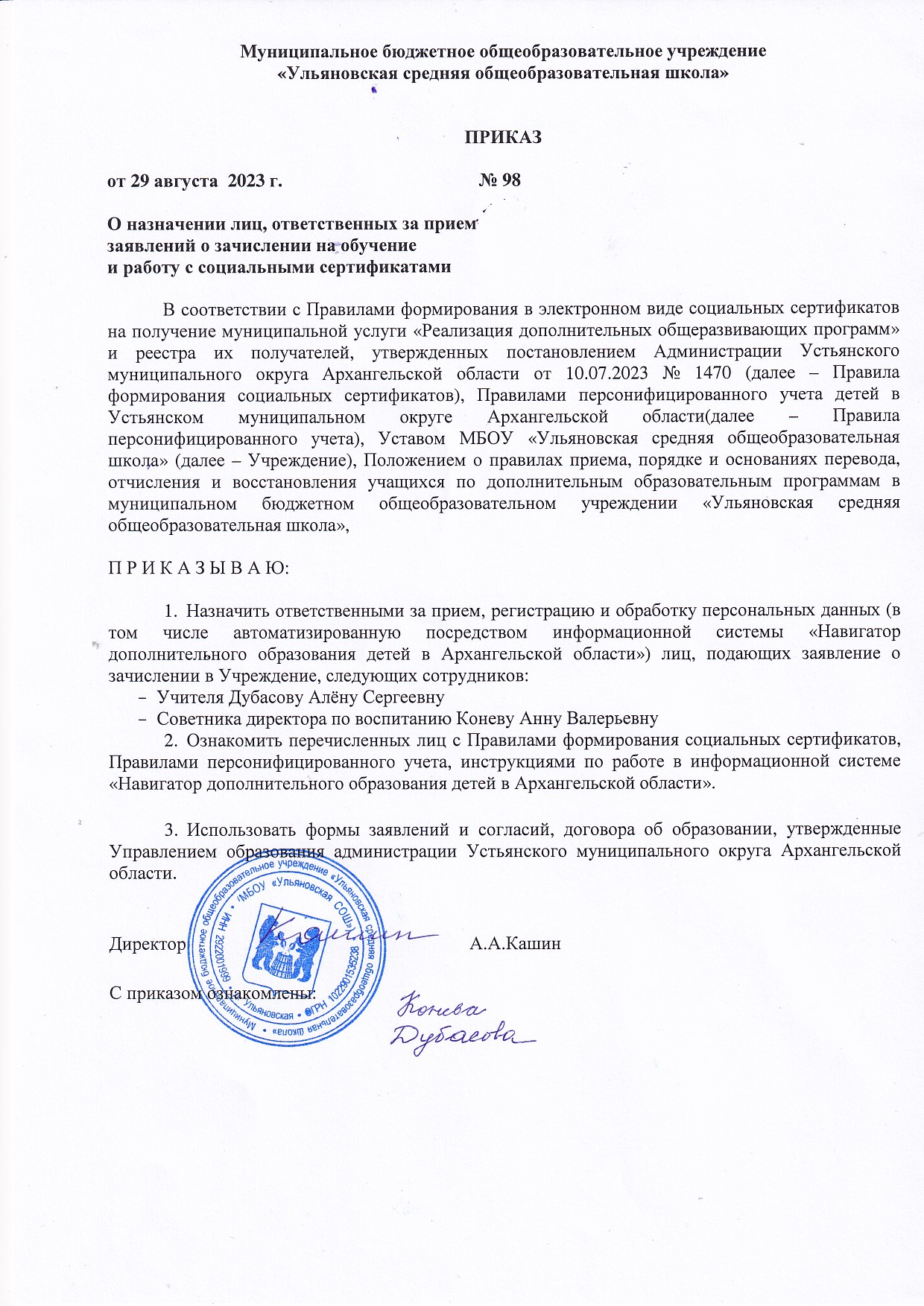  «УЛЬЯНОВСКАЯ СРЕДНЯЯ ОБЩЕОБРАЗОВАТЕЛЬНАЯ ШКОЛА»П  Р  И  К  А  З«___» _________ 20__ г.                                                                                  № ____ О назначении лиц, ответственных за приемзаявлений о зачислении на обучение и работу с социальными сертификатами В соответствии с Правилами формирования в электронном виде социальных сертификатов на получение муниципальной услуги «Реализация дополнительных общеразвивающих программ» и реестра их получателей, утвержденных постановлением Администрации Устьянского муниципального округа Архангельской области от 10.07.2023 № 1470 (далее – Правила формирования социальных сертификатов), Правилами персонифицированного учета детей в Устьянском муниципальном округе Архангельской области (далее – Правила персонифицированного учета), Уставом МБОУ «Ульяновская средняя общеобразовательная школа»  (далее – Учреждение), Положением о правилах приема, порядке и основаниях перевода, отчисления и восстановления учащихся по дополнительным образовательным программам в муниципальном бюджетном общеобразовательном учреждении «Ульяновская средняя общеобразовательная школа»,П Р И К А З Ы В А Ю:Назначить ответственными за прием, регистрацию и обработку персональных данных (в том числе автоматизированную посредством информационной системы «Навигатор дополнительного образования детей в Архангельской области») лиц, подающих заявление о зачислении в Учреждение, следующих сотрудников: Учителя Дубасову Алёну Сергеевну Советника директора по воспитанию Коневу Анну ВалерьевнуОзнакомить перечисленных лиц с Правилами формирования социальных сертификатов, Правилами персонифицированного учета, инструкциями по работе в информационной системе «Навигатор дополнительного образования детей в Архангельской области».Использовать формы заявлений и согласий, договора об образовании, утвержденные Управлением образования администрации Устьянского муниципального округа Архангельской области.Директор                                                             Кашин Александр АлександровичС приказом ознакомлены: 